Y11 Art 2020 UNIT 2 EXAM , SPRING TERM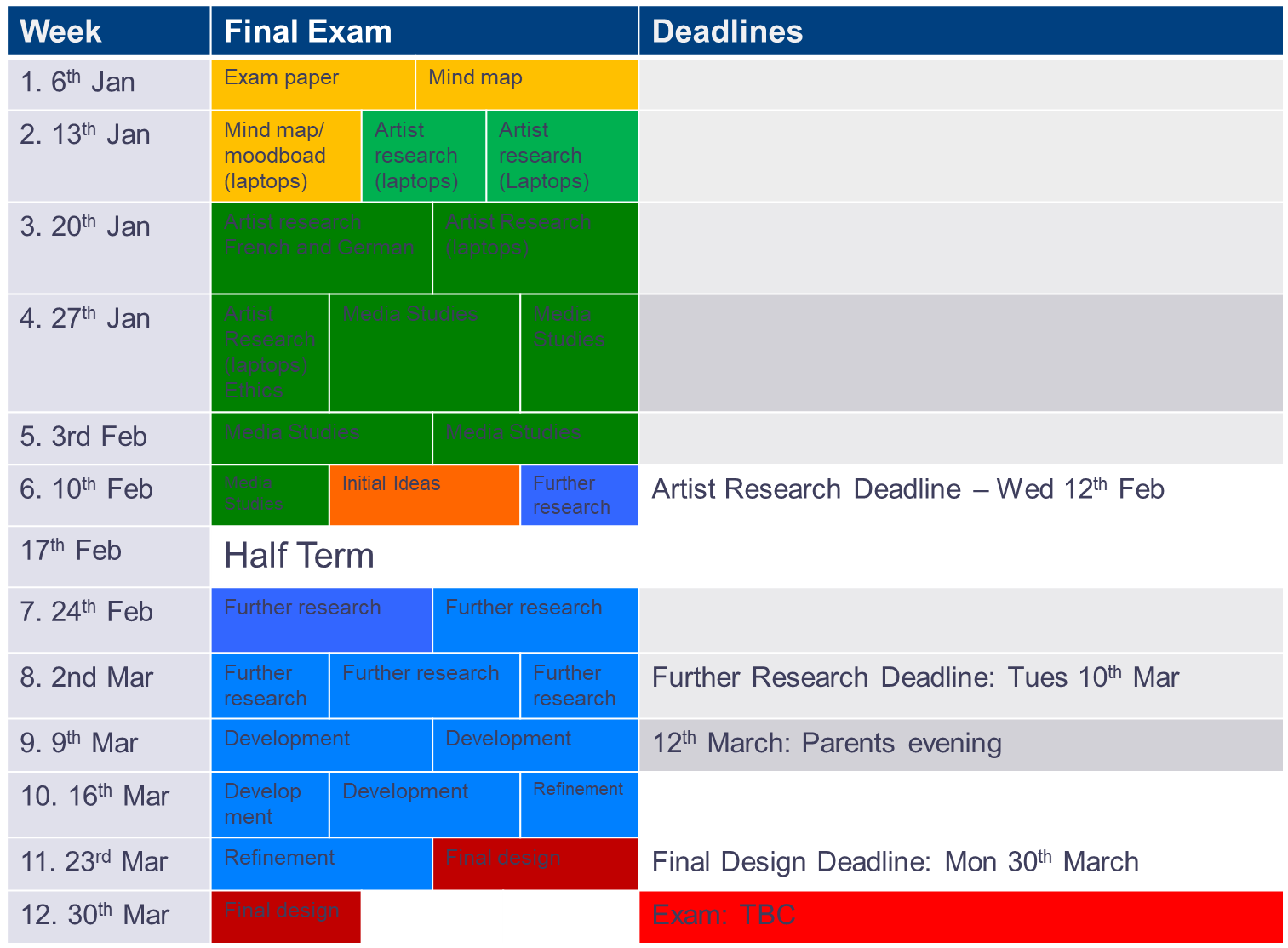 